Unit 2: Taxonomy				Date: _____________ObjectivesBy the end of the lesson you should be able to:State the levels of classification and the man who created the classification systemDescribe the 3 domains and the 4 kingdomsDiscuss the relatedness of organisms based on their classificationRecall: 1) Life is both similar and diverse2) Evolution helps us understand who is related to whoBUT….How do we organize and make sense of all these different life forms?TaxonomyThe solution to this problem is _________________________________________Based upon Carl Linneaus’ system of ___________________________________________(__________________________________________________________)Classification ProblemAny classification system is artificial and based upon the relationships that seem important to the person classifying. This is called Personal Bias.ClassificationsThe first question in taxonomy is: ______________________________There used to be only 2 kingdoms: plants and animals.Now, the latest classification system employs a “super category” called _________________Domains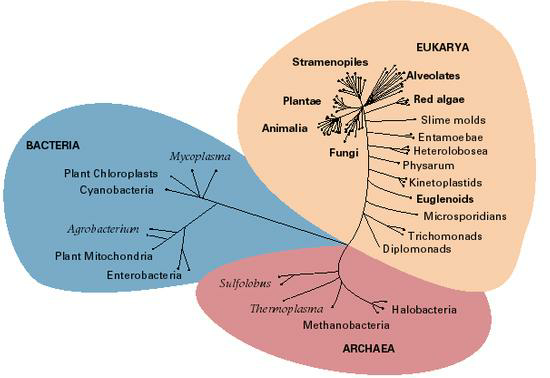 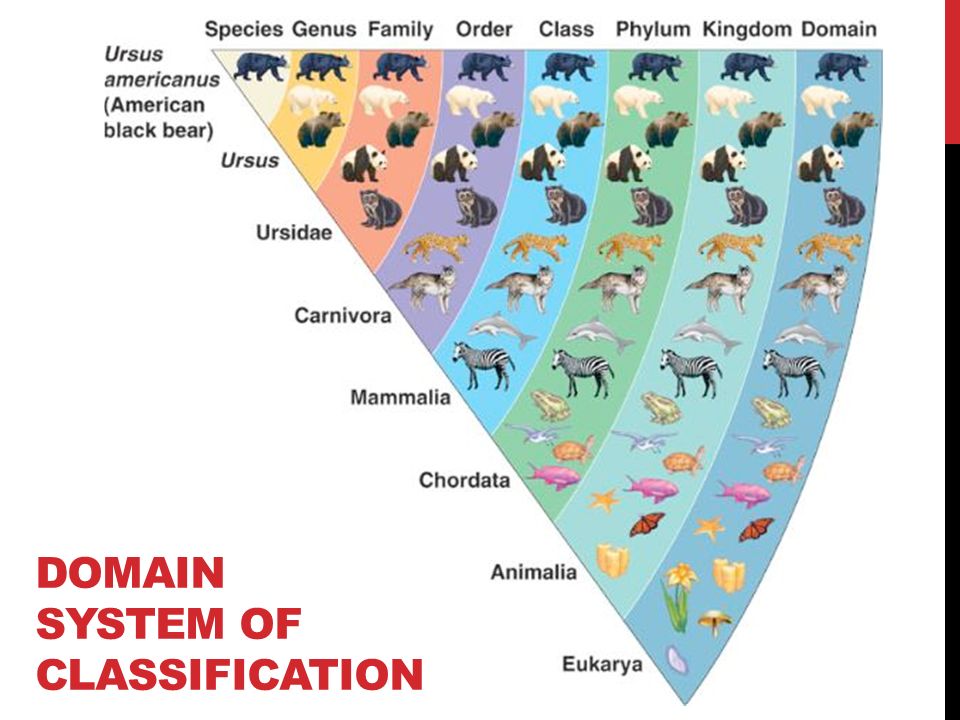 Domain ArchaeaThis includes the ________________________________.They include forms of bacteria today that live in the most _______________________ such as hot springs and sulfur pools.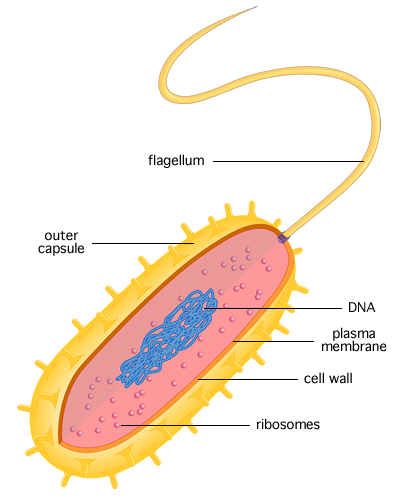 Also includes:______________________________________Characteristics:_______________________________  __________________________ and microscopic________________  (_______________________________________________)Some autotrophic (______________________), some heterotrophic (_______________________)Have a cell wall but lacking  ______________________DNA unique to ArchaeaLive in ________________________________ Domain BacteriaIncludes most of the prokaryotes and all the bacteria ( ______________________ __________________________) that we are familiar with.Characteristics:__________________________ Single celled and microscopic___________________________(__________________________________________________)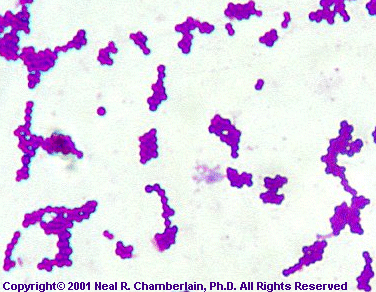 Cell walls _________________  ____________________Some autotrophic, some heterotrophicDNA unique to Eubacteria Live in ____________________________________Domain EukaryaThis is a huge domain that includes all the __________________________________ organisms.In this domain, we will see and use the more conventional 7 levels of classification.We divide domain Eukarya into four ____________________________: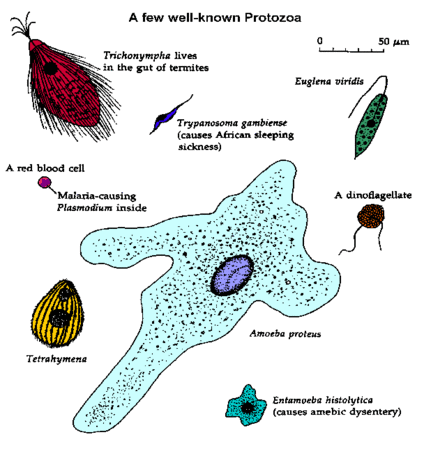 Kingdom 1: Protista_________________________ cells ____________________________some colonial, some multicellular ______________________________ and _________________________May have cell walls of cellulose or may have chloroplasts“Catch-all” or "Junk Drawer" of the KingdomsKingdom 2: Fungi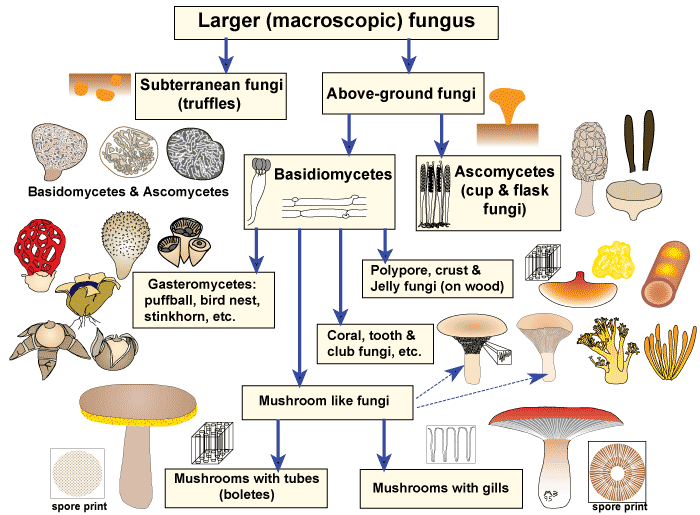 Eukaryotic cells Mostly multicellular, some unicellular (such as yeast) Non-motile____________________________________________________Cell walls made of chitin_________________________ Kingdom 3: PlantaeEukaryotic cells	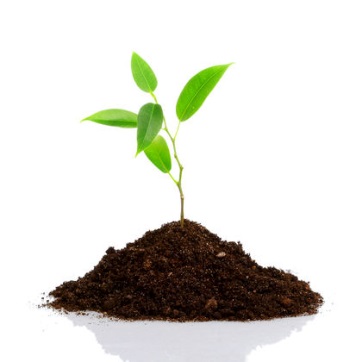 ____________________________________________Have chloroplasts and cell walls made of cellulose________________________________Asexual and sexual reproduction Kingdom 4: Animalia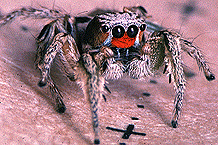 Eukaryotic cellsMulticellular________________________Largest group is the ________________________ = 70% of all animalsNo cell walls or chloroplasts______________Sexual and asexual reproductionConclusionTaxonomy shows us where a __________________________________________________Let’s use humans, the house cat, lions, and a maple tree as examples to illustrate this:Examples of Taxonomic Classification We use the _________________________ and ________________________ name to identify organisms.Ex. __________________________________ ,  _______________________________________How do we identify lions? ____________________